7 ЗАСЕДАНИЕ  4 СОЗЫВАО  признании утратившим силу некоторых решений Собрания депутатов Солдыбаевского сельского поселения Козловского района Чувашской Республики             Собрание депутатов Солдыбаевского сельского поселения Козловского  района Чувашской Республики                   1. Признать утратившими силу следующие решения  Собрания депутатов Солдыбаевского сельского поселения Козловского района Чувашской Республики:- от 04.07.2008г. №60/3 «  Об утверждении нормативных правовых документов в сфере градостроительной деятельности»;- от 09.12.2016г. №12/1 «О внесении изменений  в Правила землепользования и застройки Солдыбаевского сельского поселения Козловского района Чувашской Республики 21:12:110812».2. Настоящее решение вступает в силу после его официального опубликования в периодическом печатном издании «Козловский вестник».  Солдыбаевского сельского поселения  Козловского района Чувашской Республики                                  Ю.А.БогатовЧĂВАШ РЕСПУБЛИКИКУСЛАВККА РАЙОНĚ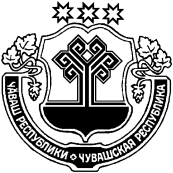 ЧУВАШСКАЯ РЕСПУБЛИКА КОЗЛОВСКИЙ РАЙОН ТĚМШЕР  ЯЛ ПОСЕЛЕНИЙĚН ДЕПУТАТСЕН ПУХĂВĚ ЙЫШĂНУ«17» декабря  2020 г.   № 7/3                ТĚМШЕР ЯЛЕСОБРАНИЕ ДЕПУТАТОВ СОЛДЫБАЕВСКОГО СЕЛЬСКОГО ПОСЕЛЕНИЯ            РЕШЕНИЕот  «17» декабря  2020г.   № 7/3ДЕРЕВНЯ СОЛДЫБАЕВОПредседатель Собрания депутатов